Publicado en Madrid el 21/05/2019 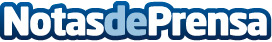 G2 Esports hace historia tras ganar el MSI 2019El equipo europeo destrozó a Team Liquid en la final más rápida de la historia del League of Legends competitivo.
El sábado se fueron al quinto mapa contra SK Telecom T1 en una semifinal muy igualada.
Los favoritos, Invictus Gaming, no mostraron su mejor nivel y perdieron 3-1 contra Team LiquidDatos de contacto:Francisco Diaz637730114Nota de prensa publicada en: https://www.notasdeprensa.es/g2-esports-hace-historia-tras-ganar-el-msi-2019_1 Categorias: Telecomunicaciones Juegos Otros deportes Gaming http://www.notasdeprensa.es